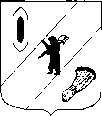 АДМИНИСТРАЦИЯ  ГАВРИЛОВ-ЯМСКОГОМУНИЦИПАЛЬНОГО  РАЙОНАПОСТАНОВЛЕНИЕ29.09.2014   № 1339О внесении  изменений в постановление   АдминистрацииГаврилов-Ямского муниципальногорайона от 26.09.2013 № 1397В соответствии с требованиями статьи 179 Бюджетного кодекса РФ,  руководствуясь статьёй  31 Устава Гаврилов-Ямского муниципального района,АДМИНИСТРАЦИЯ МУНИЦИПАЛЬНОГО РАЙОНА ПОСТАНОВЛЯЕТ:Внести изменения в постановление Администрации Гаврилов-Ямского муниципального района от 26.09.2013 № 1397 «Об утверждении Перечня муниципальных программ»,  изложив Приложение 1 в новой редакции  (Приложение).  Признать утратившими силу: - постановление Администрации Гаврилов-Ямского муниципального района от 06.12.2013 № 1788 «О внесении изменений в постановление Администрации Гаврилов-Ямского муниципального района от 26.09.2013 №1397»;-  постановление Администрации Гаврилов-Ямского муниципального района от 13.03.2014 № 375 «О внесении изменений в постановление Администрации Гаврилов-Ямского муниципального района от 26.09.2013 №1397»;-  постановление Администрации Гаврилов-Ямского муниципального района от 14.08.2014 № 1123 «О внесении изменений в постановление Администрации Гаврилов-Ямского муниципального района от 26.09.2013 №1397»;-  постановление Администрации Гаврилов-Ямского муниципального района от 05.09.2014  № 1227 «О внесении изменений в постановление Администрации Гаврилов-Ямского муниципального района от 26.09.2013 №1397».3.  Контроль за исполнением постановления возложить на заместителя Главы Администрации муниципального района Таганова В.Н.4.  Постановление разместить на официальном сайте Администрации Гаврилов-Ямского муниципального района в сети интернет.Постановление вступает в силу со дня подписания.Глава Администрации муниципального района                                                              В.И.СеребряковПриложение к постановлению Администрации муниципального районаот 29.09.2014    № 1339 ПЕРЕЧЕНЬ                                                                                                                                                                                    муниципальных программ  Гаврилов-Ямского муниципального районаСписок используемых сокращений:УО			- Управление образования УСЗН и Т		- Управление социальной защиты населения и трудаУКТСиМП		- Управление культуры, туризма, спорта и молодёжной политикиУЖКХ, КС и П	- Управление жилищно-коммунального хозяйства, капитального строительства и природопользованияУФ			- Управление финансовОСХ			- Отдел сельского хозяйстваОЭПДиИ		- Отдел экономики, предпринимательской деятельности и инвестицийООРиМС		- Отдел по организационной работе и муниципальной службеИАО			- Информационно-аналитический отделОДНиЗП		- Отдел по делам несовершеннолетних и защите их правЮО	- Юридический отделОМВД РФ     	- Отдел Министерства внутренних дел Российской  Федерации Гаврилов-Ямскому району                                                                                                                                    ОГИБДД	- Отдел Государственной инспекции безопасности дорожного   движения  МКУ МЦУ            - Муниципальное казенное учреждение «Многофункциональный центр управления Гаврилов-Ямским муниципальным райономОМП, ГОЧС        - Отдел по мобилизационной подготовке, ГО и ЧС.№№ п/пКодНаименование муниципальной программы Ответствен-ный испол-нитель муници-пальной программыОтветствен-ный соис-полнитель муници-пальной программыНаименование целевых программ и основных мероприятий, входящих в состав муниципальной программы123456102Развитие образо-вания и молодёж-ной политики  в Гаврилов-Ямском муниципальном районеУОУОВЦП «Развитие образования Гаврилов-Ямского муниципального района» на 2013-2015 годы02Развитие образо-вания и молодёж-ной политики  в Гаврилов-Ямском муниципальном районеУКТСиМПМЦП «Молодёжь» на 2013-2014 годы02Развитие образо-вания и молодёж-ной политики  в Гаврилов-Ямском муниципальном районеУКТСиМПМЦП «Патриотическое вос-питание граждан Россий-ской Федерации, прожива-ющих на территории Гаври-лов-Ямского муниципаль-ного района» на 2014-2015 годы203Социальная под-держка населения Гаврилов-Ямско-го муниципаль-ного районаУСЗНиТУСЗНиТВЦП «Развитие системы мер социальной поддержки населения Гаврилов-Ямского муниципального района» на 2012-2014 годыОДНиЗПМЦП «Профилактика безнадзорности, правонару-шений и защита прав несовершеннолетних в Гаврилов-Ямском районе» на 2014-2016годыООРиМСПенсия за выслугу лет гражданам, замещавшим должности муниципальной службы в Гаврилов-Ямском муниципальном районе304Доступная среда в Гаврилов-Ямском муници-пальном районеУСЗНиТУСЗНиТМЦП «Доступная среда» на 2012-2015 годы123456408Обеспечение общественного порядка и проти-водействие прес-тупности на тер-ритории Гаври-лов-Ямского муниципального районаОМП, ГОЧСУКТСиМПМЦП «Комплексные меры противодействия злоупот-реблению наркотикам и их незаконному обороту в Гаврилов-Ямском муници-пальном районе» на 2014-2015 годы08Обеспечение общественного порядка и проти-водействие прес-тупности на тер-ритории Гаври-лов-Ямского муниципального районаОМВД РФ по Гаври-лов-Ямско-му р-ну (ОГИБДД) МЦП «Повышение безопас-ности дорожного движения в Гаврилов-Ямском районе» на 2012-2014 годыОМВД РФ по Гаври-лов-Ямско-му р-нуМЦП «Профилактика  пра-вонарушений в Гаврилов-Ямском муниципальном районе» на 2014-2015 годы510Защита населения и территории Гаврилов-Ямско-го муниципаль-ного района от чрезвычайных ситуацийОМП, ГОЧСОМП, ГОЧСВЦП «Обеспечение функционирования органа повседневного управления Гаврилов-Ямского муниципального района»на 2014-2016 годы611Развитие куль-туры и туризма в Гаврилов-Ямском муниципальном районеУКТСиМПУКТСиМПВЦП «Развитие сферы культуры Гаврилов-Ямского муниципального района» на 2012-2014 годы11Развитие куль-туры и туризма в Гаврилов-Ямском муниципальном районеУКТСиМПМЦП «Поддержка въезд-ного и внутреннего туризма в Гаврилов-Ямском муниципальном районе» на 2012-2014 годы11Развитие куль-туры и туризма в Гаврилов-Ямском муниципальном районеУКТСиМПМЦП «Возрождение традиционной народной культуры» на 2013-2014 годы712Охрана окружа-ющей среды Гаврилов-Ямс-кого муниципаль-ного районаУЖКХ, КСиПУЖКХ, КСиПМЦП «Обращение с твёр-дыми бытовыми отходами на территории Гаврилов-Ямского муниципального района» на 2011-2014 годы813Развитие физи-ческой культуры и спорта в Гаври-лов-Ямском муниципальном районеУКТСиМПУКТСиМПМЦП «Развитие физической культуры и спорта в Гаврилов-Ямском муниципальном районе» на 2014-2015 годы123456914Обеспечение качественными коммунальными услугами населе-ния Гаврилов-Ямского муници-пального районаУЖКХ, КСиПУЖКХ, КСиПМЦП «Комплексная про-грамма модернизации и реформирования жилищно-коммунального хозяйства Гаврилов-Ямского муници-пального района» на 2011-2014 годы14Обеспечение качественными коммунальными услугами населе-ния Гаврилов-Ямского муници-пального районаУЖКХ, КСиПМЦП «Развитие водоснаб-жения, водоотведения и очи-стки сточных вод Гаврилов-Ямского муници-пального района» на 2012-2015 годы14Обеспечение качественными коммунальными услугами населе-ния Гаврилов-Ямского муници-пального районаУЖКХ, КСиПМероприятия на частичную компенсацию расходов, свя-занных с выполнением пол-номочий по теплоснабжению1015Экономическое развитие  и инновационная  экономика Гаврилов-Ямского муниципального районаОЭПДиИОЭПДиИМЦП «Поддержка потреби-тельского рынка на селе Гаврилов-Ямского муници-пального района» на 2013-2014 годы15Экономическое развитие  и инновационная  экономика Гаврилов-Ямского муниципального районаОЭПДиИМЦП «Поддержка и разви-тие малого и среднего пред-принимательства Гаврилов-Ямского муниципального района» на 2013-2015 годы15Экономическое развитие  и инновационная  экономика Гаврилов-Ямского муниципального районаОЭПДиИСубсидия на возмещение недополученных доходов хозяйствующим субъектам, оказывающим населению услуги в общих отделениях общественных бань1121Эффективная власть в Гаврилов-Ямском муниципальном районеООРиМСООРиМСМЦП «Развитие муници-пальной службы в Гаври-лов-Ямском муниципальном районе» на 2013-2015 годы1121Эффективная власть в Гаврилов-Ямском муниципальном районеООРиМСЮОМЦП «Противодействие коррупции в Гаврилов-Ямском муниципальном районе» на 2014-2016 годы1121Эффективная власть в Гаврилов-Ямском муниципальном районеООРиМСООРиМСМероприятие по развитию ОМСУ на территории Ярославской области: расходы по стимулированию труда работников органов местного самоуправления1121Эффективная власть в Гаврилов-Ямском муниципальном районеООРиМСООРиМСМероприятие по развитию ОМСУ на территории Ярос-лавской области: расходы по обращениям депутатов1234561223Информационное общество в Гаврилов-Ямскоммуниципальном районеООРиМСМАУ «Редакция районной газеты «Гаврилов-Ямский вестник» и местного телевещанияМЦП «Развитие средств массовой информации  на территории Гаврилов-Ямского муниципального района» на 2014-2016 годы1324Развитие дорож-ного хозяйства и транспорта в Гаврилов-Ямском муниципальном районеУЖКХ,КСиП УЖКХ,КСиПМЦП «Развитие сети авто-мобильных дорог общего пользования местного значения Гаврилов-Ямского муниципального района» на 2012-2014 годы24Развитие дорож-ного хозяйства и транспорта в Гаврилов-Ямском муниципальном районеОЭПДиИМЦП «Развитие автомобиль-ного пассажирского транс-порта общего пользования на территории Гаврилов-Ямского муниципального района» на 2014-2015 годы1425Развитие сель-ского хозяйства в Гаврилов-Ямском муниципальном районеОСХОСХМЦП «Развитие агропро-мышленного комплекса и сельских территорий Гаврилов-Ямского муници-пального района Ярослав-ской области» на 2010-2014 годы1530Энергоэффектив-ность в Гаврилов-Ямском муници-пальном районеУЖКХ,КСиПУЖКХ,КСиПМЦП «Энергосбережение в Гаврилов-Ямском муници-пальном районе Ярослав-ской области» на 2011-2014 годы1636Создание условий для эффективного управления муниципальными финансами в Гаврилов-Ямском муниципальном районеУФ  УФВЦП « Создание условий для эффективного управления муниципальными финансами»1636Создание условий для эффективного управления муниципальными финансами в Гаврилов-Ямском муниципальном районеУФ  УФМероприятия по управлению муниципальным имуществом Гаврилов-Ямского муниципального района1636Создание условий для эффективного управления муниципальными финансами в Гаврилов-Ямском муниципальном районеУФ  УФДотации поселениям муниципального района на выравнивание бюджетной обеспеченности